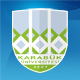 KARABÜK ÜNİVERSİTESİGÖREV TANIMIDoküman NoGT - 07KARABÜK ÜNİVERSİTESİGÖREV TANIMIYayın Tarihi20.03.2017KARABÜK ÜNİVERSİTESİGÖREV TANIMIRev. No/Tarih07/20.03.2017KARABÜK ÜNİVERSİTESİGÖREV TANIMISayfa No 07      GÖREV VE YETKİLERİ:      Görevleri:Okuyucu Hizmetlerini (Üyelik, ödünç verme, süre uzatımı, ayırtma işlemlerini) yürütmek.Kendi sorumluluk alanına verilen rafların tertip ve düzenini sağlamak.Kütüphane ve Dokümantasyon Daire Başkanlığının temizlik işlemlerinin takip edilmesi ve ilgili personele temizlettirilmesini yürütmek.Yeni kütüphane binasının inşaat iş ve işlemlerinin takip etmek.Manyetik güvenlik kapısı ile ilgili iş ve işlemleri yürütmek.Engelli Öğrenci Birim Temsilciliği iş ve işlemlerinin yürütmek.Koruma ve Güvenlik Planı’nda Kurtarma Ekibinde görev almak.Kütüphane Değer Tespit Komisyonu’nda Üye görevini yerine getirmek.Başkanın verdiği bütün iş ve işlemlerden sorumludur.            Yetkileri:Teknik hizmetler, okuyucu ve bilgi hizmetleri ile ilgili çalışmaların yürütülmesinde yetkilidir.ÜNVANI (Adı-Soyadı): Memur (Mehmet KAYA)SORUMLULUK ALANI: Kütüphane ve Dokümantasyon Daire BaşkanlığıORGANİZASYONDAKİ YERİ:Rektör, Rektör Yardımcıları, Genel Sekreter ve Genel Sekreter Yardımcılarına ve Daire Başkanına karşı sorumludurVEKİLİ: Recep ÖZORHON